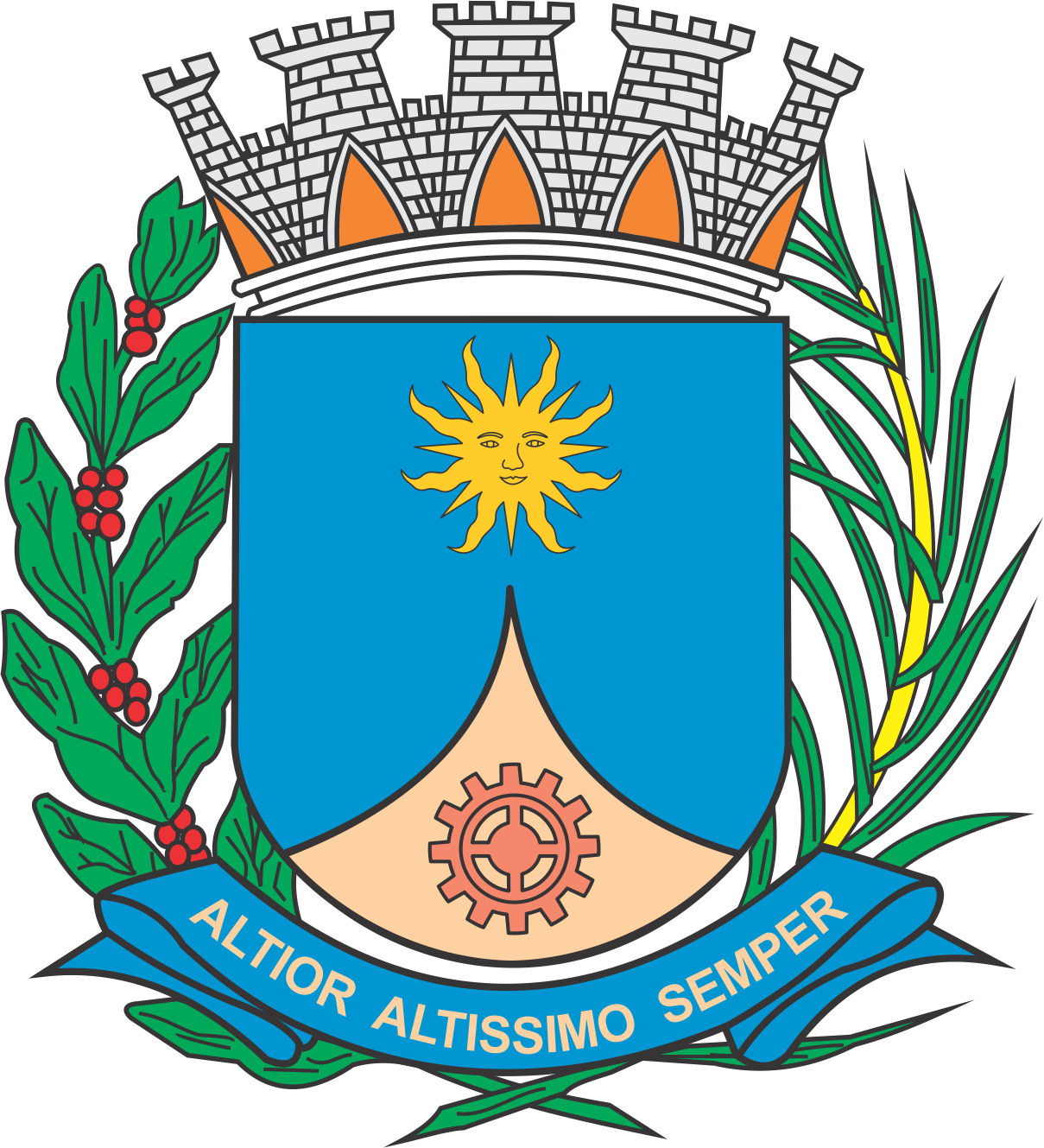 CÂMARA MUNICIPAL DE ARARAQUARAAUTÓGRAFO NÚMERO 201/2018PROJETO DE LEI NÚMERO 207/2018Dispõe sobre a abertura de crédito adicional especial no DAAE - Departamento Autônomo de Água e Esgotos e dá outras providências.		Art. 1º Fica o Departamento Autônomo de Água e Esgotos autorizado a abrir um crédito adicional especial no valor de R$ 6.815.000,00 (seis milhões e oitocentos e quinze mil reais), destina-se a aquisição e despesas cartorárias de imóvel objeto da transcrição nº 25.362 do 1º Cartório de Registro de Imóveis, Cadastro Municipal nº 04-0082-0007, localizado na Avenida José Parisi, 364, Vila Velosa, Araraquara/SP (antigo Clube Estrela), conforme alienação autorizada pelo art. 2º da Lei nº 9.329 de 19 de julho de 2018, de acordo com o demonstrativo abaixo:		Art. 2º O crédito adicional especial autorizado pelo art. 1º desta lei será coberto recursos provenientes do superávit financeiro, apurado no balanço do exercício anterior, de acordo com o previsto no artigo 43, § 1º, inciso I, e § 2º da Lei Federal nº 4.320, de 17 de março de 1964, no valor de R$ 6.815.000,00. 		Art. 3º Fica incluído o presente crédito adicional especial na Lei nº 9.138, de 29 de novembro de 2017 (Plano Plurianual – PPA), na Lei nº 9.008, de 22 de junho de 2017 (Lei de Diretrizes Orçamentárias – LDO), e na Lei nº 9.145, de 06 de dezembro de 2017 (Lei Orçamentária Anual – LOA).		Art. 4º Esta lei entra em vigor na data de sua publicação.		CÂMARA MUNICIPAL DE ARARAQUARA, aos 15 (quinze) dias do mês de agosto do ano de 2018 (dois mil e dezoito).JÉFERSON YASHUDA FARMACÊUTICOPresidente03DEPARTAMENTO AUTÔNOMO DE ÁGUA E ESGOTOSDEPARTAMENTO AUTÔNOMO DE ÁGUA E ESGOTOSDEPARTAMENTO AUTÔNOMO DE ÁGUA E ESGOTOSDEPARTAMENTO AUTÔNOMO DE ÁGUA E ESGOTOSDEPARTAMENTO AUTÔNOMO DE ÁGUA E ESGOTOS03.22GESTÃO DE ADMINISTRAÇÃO E FINANÇAS - DAAEGESTÃO DE ADMINISTRAÇÃO E FINANÇAS - DAAEGESTÃO DE ADMINISTRAÇÃO E FINANÇAS - DAAEGESTÃO DE ADMINISTRAÇÃO E FINANÇAS - DAAEGESTÃO DE ADMINISTRAÇÃO E FINANÇAS - DAAE03.22.01GESTÃO DE ADMINISTRAÇÃO E FINANÇASGESTÃO DE ADMINISTRAÇÃO E FINANÇASGESTÃO DE ADMINISTRAÇÃO E FINANÇASGESTÃO DE ADMINISTRAÇÃO E FINANÇASGESTÃO DE ADMINISTRAÇÃO E FINANÇASFUNCIONAL PROGRAMÁTICAFUNCIONAL PROGRAMÁTICAFUNCIONAL PROGRAMÁTICAFUNCIONAL PROGRAMÁTICAFUNCIONAL PROGRAMÁTICAFUNCIONAL PROGRAMÁTICA1717SaneamentoSaneamento17.51217.512Saneamento Básico UrbanoSaneamento Básico Urbano17.512.000517.512.0005Desenvolvimento AdministrativoDesenvolvimento Administrativo17.512.0005.117.512.0005.1ProjetoProjeto17.512.0005.1.08217.512.0005.1.082Aquisição Imóvel na Av. José Parisi, 364 - Transcrição 25.362Aquisição Imóvel na Av. José Parisi, 364 - Transcrição 25.362R$6.815.000,00CATEGORIA ECONÔMICACATEGORIA ECONÔMICACATEGORIA ECONÔMICACATEGORIA ECONÔMICACATEGORIA ECONÔMICACATEGORIA ECONÔMICA4.4.90.61.4.4.90.61.Aquisição de ImóveisAquisição de ImóveisR$6.815.000,00FONTE DE RECURSOFONTE DE RECURSOFONTE DE RECURSO04 – Recursos Próprios da Administração Indireta04 – Recursos Próprios da Administração Indireta04 – Recursos Próprios da Administração Indireta